WYKAZ PODRĘCZNIKÓW NA ROK SZKOLNY 2022/2023
KLASA VII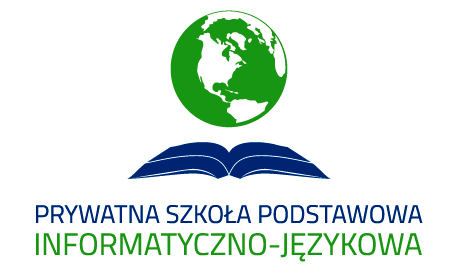 PODRĘCZNIKI ZAPEWNIA SZKOŁALp.Rodzaj zajęćedukacyjnychTytuł podręcznika,autor, wydawnictwo1język polski "Świat w słowach i obrazach" – literatura, gramatyka i stylistyka (2 części) podręcznik Witold Bobiński, Zofia Czarniecka-Rodzik, WSiP, 2017, ISBN: 978-83-02-16750-8"Słowa z uśmiechem" – gramatyka i stylistyka – 1 część ćwiczenia, Ewa Horwath, Anita Żegleń, WSiP, 20172matematyka„Matematyka z plusem”Matematyka 7. PODRĘCZNIK:
praca zbiorowa pod redakcją M. DobrowolskiejMatematyka 7. Zeszyt ćwiczeńM. Dobrowolska, M. Jucewicz, M. Karpiński3biologia PODRĘCZNIKTytuł: Puls życia. Klasa 7. Autor: Małgorzata JefimowWydawnictwo: Nowa Era Rok wydania: 20174chemiaPodręcznik Chemia Wyd. Nowa Era5fizyka Podręcznik: "Spotkania z fizyką" Autorzy: Grażyna Francuz – Ornat, Teresa Kulawik, Maria Nowotny – RóżańskaĆwiczenia: "Spotkania z fizyką" wyd. Nowa EraAutorzy: Bartłomiej Piotrowski6geografiaPODRĘCZNIKTytuł: „Planeta Nowa 7.” Podręcznik do geografii dla klasy siódmej szkoły podstawowej.Autorzy: Roman Malarz, Mariusz SzubertWydawnictwo: Nowa Era, Rok wydania: 20177historiaWczoraj i dziś. Podręcznik do historii dla klasy siódmej szkoły podstawowej, Jarosław Kłaczkow, Anna Łaszkiewcz,Stanisław Roszak, Wyd. Nowa Era 8informatykaInformatyka, Teraz bajty, Informatyka dla szkoły podstawowej, klasa 79język angielskiTeen Explorer 7 książka i ćwiczenia, Angela Bandis, Diana Shotton, Nowa Era10język francuski
Amis et compagnie 2 (podręcznik i ćwiczenia)autor: Colette Samson, wyd. CLE International11muzykaTeresa Wójcik - Muzyka - podręcznik dla klas 7 szkoły podstawowej - wydawnictwo GRUPA MAC S.A.12plastyka Autorzy: Marta Ipczyńska, Natalia MrozkowiakSeria: Do dzieła! 
Wydawnictwo: Nowa Era13Religia rzymskokatolickaZAKUPUJĄ RODZICE„Błogosławieni, którzy szukają Jezusa” Autor: Ks. dr Krzysztof Mielnicki, E. Kondrak, E. ParszewskaWydawnictwo Jedność, Kielce 14religia prawosławnaZAKUPUJĄ RODZICE„Naucz mnie Panie spełniać wolę Twoją” Podręcznik Ks. P. Borowik, Parafia św. Ducha